Avser fordon: Underlag för godkännande av bussfordon 2016CSAL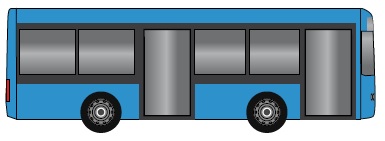 Huvudavtal:          		
Trafikföretag:       		
Trafikområde: 
Datum: 1. Fordonsuppgifter Fordonets fabrikat:  	 Årsmodell: 		 Euroklass: 	
 Modellbeteckning: 	 Drivmedel: 		2. Baskrav CSAL					 Trafikgrupp City		 Dörröppningar D+D
 Fordonstyp Småbuss		 Hjulaxlar A+A		
 Fordonsklass A		 Antal sittplatser:  st
 Fordonschassi Låggolv		 Antal ståplatser:  st3a. Kravuppfyllnad som framgår av inre layout, se 3c Andel låggolv: %				 Placering av stopknappar
 Inre dörrmått rullstolsingång			 Placering stopelement samt visningsriktning
 Placering av rullstolsplats			 Placering hållplatsskyltar samt visningsriktning
 Mått rullstolsplats 1300x750mm			-----------------------------------------------------------------
 Placering av påkallaknapp vid rullstolsplats		 Fasta enkla och dubbla säten utritade
-------------------------------------------------------------------------	 Fällbara säten/klaffsäten utritade
 Placering av 2st barnvagnsplatser			 Stolsavstånd minst 680mm
 Mått per barnvagnsplats 600x750mm                                            Placering av skiljeväggar
 Placering av påkallaknapp säten bakom barnvagnsplats	 Avstånd skiljevägg-sittplats minst 300mm
-------------------------------------------------------------------------	 Ståhöjd i mittgång minst 1900mm
 Placering av 4st reserverade sittplatser på låggolvet	 Säteshöjd över golv 450-500mm		
 Avstånd minst 780mm vid reserverade sittplatser		 Gångbredd framdörr-avstigningsdörr 600mm
 Avstånd minst 1500mm vid reserverade sittplatser motsittning	
 Placering av påkallaknapp vid reserverade sittplatser3b. Kravuppfyllnad som framgår av yttre layout, se 3d-3f Placering av linjeskylt höger		
 Placering av yttre påkallaknapp rullstolsingång		
 Placering av yttre dörröppningsknapp vid dörr
 Placering av yttre högtalare
 Placering av höger flagghållare				
---------------------------------------------------------------------------	
 Placering av linjeskylt vänster						
 Placering av linje/destinationsskylt front
 Placering av linjeskylt bak
 Placering av vänster flagghållare3c. Fordonsritning – Inre layout3d. Fordonsritning – Yttre layout höger3e. Fordonsritning – Yttre layout vänster3f. Fordonsritning – Yttre layout front och bak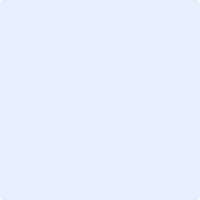 4a. Teknisk specifikation – Säkerhetskrav Trepunktsbälte förarplats			 Brandsläckare		
 Förarbälte möjligt att justera i höjdled			 Förbandslåda		
------------------------------------------------------------------------------	 Aut släckningssystem motorrum
 Plats för kameraöverv. av föraren			 Överfallslarm förarplats
 Möjlighet för föraren att övervaka inre utrymmet		 Kommunikation på förarplats med handsfree lösning
 Övervakningsmöjlighet av yttre yta framför framdörr	 Vinterdäck
 Alkolås					 Dörrbromskrav
 Varningsreflexer backspeglar			 Backkamera	
				4b. Teknisk specifikation – Tillgänglighet Rullstolsramp				 Utvändig högtalare vid ingångsdörr
 Nigningsfunktion				 Möjlighet till manuella utrop från förarplats
 Bakåtvänd rullstolsplats ryggplatta			 System för hållplatsutrop med god hörbarhet
 Bakåtvänd rullstolsplats vältskydd			------------------------------------------------------------------------
 Bakåtvänd rullstolsplats hjulstopp			 Röda stoppknappar med vit text och gula knapphus
------------------------------------------------------------		 Stoppsystem med audiell och visuell funktion
 Kontrastmarkering signalgult trappsteg		 Blåa påkallaknappar med vit text och gula knapphus
 Kontrastmarkering signalgult podester		 Påkallasystem med avvikande signal för förare & resenär
 Kontrastmarkering ledstänger			-------------------------------------------------------------------------
 Kontrastmarkering handtag			 Armstöd mot mittgång vid reserverade sittplatser4c. Teknisk specifikation – Komfort God sikt genom fönster, ej tonade rutor		 80mm tjocklek sittdyna fasta säten	
 Värme/friskluftsanordning			 Armstöd mot mittgång fasta säten		
 Luftkonditionering (AC)	4d. Teknisk specifikation – Övrigt  Ljusa innerväggar ej tygbeklädda			 Flagghållare höger och vänster takfront
 Ljust innertak ej dominerande av tygbeklädnad		 Papperskorg vid varje dörröppning
 Ljust halksäkert golv				 Tidtabellshållare med minst 6st A6 fack
 Blått stolstyg utan logotyper			 Tidningslåda
 Förarmicrofon				 Fönsterskylthållare 4 st5. Tekniklåda och antennskiss6. Stolstyp för fasta säten7. Eventuella noteringar8. Godkännande och signeringFordonet Godkänt:Sign/datum trafikföretaget:			Sign/datum Västtrafik: 			Sign/datum Västtrafik:
				       		
				      		 